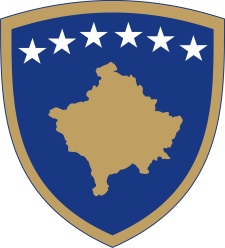 Republika e KosovësRepublika Kosova-Republic of KosovoQeveria - Vlada - Government                              Br. 01/77              Datum: 04.12.2018Na osnovu  člana  92 stav 4. i člana  93 stav  (4) Ustava Republike Kosovo, člana 4 Pravilnika br. 02/2011 o oblastima administrativnih odgovornosti Kancelarije Premijera i ministarstava, izmenjenog i dopunjenog  Pravilnikom br. 14/2017, Pravilnikom br. 15/2017 i Pravilnikom br. 16/2017, i Pravilnika br.07/2018, kao i člana  19 Pravilnika o radu Vlade Republike Kosova  br. 09/2011, i uzimajući u obzir odluku Vlade br. 01/34 od 05. 03.2018, Odluku Vlade br. 06/134 od 01.03.2017  zajedničku deklaraciju o namerama yaklju;enu između Vlade Republike Kosovo i Saveznog ministarstva za ekonomsku saradnju i razvoj Savezne Republike Nemačke u veyi sa nemačko-kosovskim parkom za inovacije i obuku u Prizrenu Vlada Republike Kosovo je, na sastanku održanom 4. decembra 2018. godine, donela sledeču:O D L U K AParcela sa 39.25 hektara zemljišta registrovana na ime Republike Kosovo, na osnovu Odluke Vlade br. 06/134 od 01.03.2017 i zavedena  na osnovu sertifikata sa brojem katastarske jedinice: P-71813068-05290-0 od datuma 28. 07.2018, koja u skladu sa odlukom Vlade br. 01/34 od 05.03.2018 je u upotrebi za javne potrebe za period od 99 (devedeset devet) godina u cilju razvijanja nemačko-kosovskog parka za inovacije i obuku daje se na privremeno korišćenje  Deutsche Gezellshaft Zuzamenarbeit ( GIZ) GmbH, za svrhe koje su navedene u stavu 2. ove odluke. GIZ-a će imati pravo da koristi parcelu iz tačke 1. ove odluke u svrhu pripreme i čuvanja prostorija  sa ciljem uspostavljanja i razvoja nemačko-kosovskog parka za inovacije i obuku.GIZ-a će imati u upotrebi parcelu iz tačke 1. ove odluke od trenutka njegovog napuštanja od strane nemačkog kontingenta KFOR-a do potpunog uspostavljanja i funkcionisanja pravnog lica koje će upravljati nemačko-kosovskim parkom za inovacije i obuku.  Privremeni Upravni odbor  osnovan u skladu sa stavom 3. Odluke Vlade br. 01/34 od 05. 03. 2018 nadzire pripremne radove.  GIZ-a će omogućiti uklanjanje opreme, kontejnera, privremenih objekata, čišćenje terena i svih drugih poslova neophodnih za oslobađanje prostora od strane nemačke vojske ( "Bundeswher") od dana donošenja ove odluke do potpunog oslobađanja prostora parcela.     U cilju sprovođenja stava 5 ove odluke, dozvoljen je pristup prostorijama nemačke vojske, svim izvođačima  i njegovim podizvođačima, prema ovlašćenjima izdatih od strane GIZ-a na osnovu ove Odluke.  Obavezuju se sve odgovorne institucije za sprovođenje ove odluke.  Odluka stupa na snagu danom potpisivanja.Ramush HARADINAJ		___________________                                                                                     Premijer Republike Kosovo   Dostavlja se:zamenicima Premijera svim ministarstvima  (ministrima )generalnom sekretaru KPR-a  		Arhivi VladeRepublika e KosovësRepublika Kosova-Republic of KosovoQeveria - Vlada - Government                                       Br. 02/77              Datum: 04.12.2018Na osnovu  člana  92 stav 4. i člana  93 stav  (4) Ustava Republike Kosovo, člana 29 Zakona br. 03/L-048 o upravljanju javnim finansijama i odgovornostima, sa izvršenim izmenama i dopunama , na osnovu člana 4 Pravilnika br. 02/2011 o oblastima administrativnih odgovornosti Kancelarije Premijera i ministarstava, izmenjenog i dopunjenog  Pravilnikom br. 14/2017, Pravilnikom br. 15/2017 i Pravilnikom br. 16/2017, i Pravilnika br.07/2018 i Pravilnika br. 22/2018, kao i člana  19 Pravilnika o radu Vlade Republike Kosova  br. 09/2011, Vlada Republike Kosova je, na sednici održanoj 04.decembra 2018 godine, donela:O D L U K A1. Odobren je zahtev Kosovske džudo federacije za finansijsku podršku u vrednosti od 143.000 (sto četrdeset tri hiljade) evra, i to 85,000 (osamdeset i pet hiljada) evra za podršku olimpijskom timu za poboljšanje uslova u Džudo Hali  "Ippon" u Peći i 58,000 (pedeset osam hiljada) evra za kupovinu furgona za putovanje olimpijskog tima.  2. Sredstva iz tačke 1. ove odluke su izdvojena iz nepredviđenih izdatke u okviru programa nepredviđeni izdatci 13100 kod, kategorija rashodi rezervi  i prebacuju se Ministarstvu finansija , pod program trezor sa kodom 11200 kategorije rashoda subvencije i transferi.  3. Ministarstvo finansija je dužno da sprovede ovu odluku. 4. Odluka stupa na snagu na dan potpisivanjaRamush HARADINAJ		___________________                                                                                     Premijer Republike Kosovo   Dostavlja se:zamenicima Premijera svim ministarstvima  (ministrima )generalnom sekretaru KPR-a  		Arhivi VladeRepublika e KosovësRepublika Kosova-Republic of KosovoQeveria - Vlada - Government                                         Br. 03/77              Datum: 04.12.2018Na osnovu  člana  92 stav 4. i člana  93 stav  (4) Ustava Republike Kosovo, člana 4 Pravilnika br. 02/2011 o oblastima administrativnih odgovornosti Kancelarije Premijera i ministarstava, izmenjenog i dopunjenog  Pravilnikom br. 14/2017, Pravilnikom br. 15/2017 i Pravilnikom br. 16/2017, i Pravilnika br. 07/2018, i Pravilnika 22 /2018  kao i člana  19 Pravilnika o radu Vlade Republike Kosovo  br. 09/2011, Vlada Republike Kosovo je, na sednici održanoj 04.decembra 2018 godine, donela:O D L U K AGđi  Fana Rugova, supruzi istorijskog predsednika dr Ibrahima Rugove se dozvoljava prenos sredstava u iznosu od 1.000,00 (hiljadu) evra mesečno neto, vozilo i vozač, koji će biti u njenoj službu. Obavezuje se Ministarstvo finansija, Ministarstvo za javnu upravu i Kancelarija premijera da sprovede ovu odluku.   Odluka stupa na snagu na dan potpisivanja.Ramush HARADINAJ		___________________                                                                                     Premijer Republike Kosovo   Dostavlja se:zamenicima Premijera svim ministarstvima  (ministrima )generalnom sekretaru KPR-a  		Arhivi VladeRepublika e KosovësRepublika Kosova-Republic of KosovoQeveria - Vlada - Government                              Br. 04/77              Datum: 04.12.2018Na osnovu  člana  92 stav 4. i člana  93 stav  (4) Ustava Republike Kosovo, člana 4 Pravilnika br. 02/2011 o oblastima administrativnih odgovornosti Kancelarije Premijera i ministarstava, izmenjenog i dopunjenog  Pravilnikom br. 14/2017, Pravilnikom br. 15/2017 i Pravilnikom br. 16/2017, i Pravilnika br.07/2018, kao i člana  19 Pravilnika o radu Vlade Republike Kosova  br. 09/2011, Vlada Republike Kosovo je, na sednici održanoj 04.decembra 2018 godine, donela:O D L U K A Usvojen je Pravilnik o o funkcionisanju integrisanog informativnog sistema za ekonomski razvoj.Obavezuje se Ministarstvo ekonomskog razvoja i druge odgovorne institucije za sprovođenje Pravilnika iz tačke 1. ove odluke.  Odluka stupa na snagu danom potpisivanja..Ramush HARADINAJ		___________________                                                                                     Premijer Republike Kosovo   Dostavlja se:zamenicima Premijera svim ministarstvima  (ministrima )generalnom sekretaru KPR-a  		Arhivi VladeRepublika e KosovësRepublika Kosova-Republic of KosovoQeveria - Vlada - Government                              Br. 05/77              Datum: 06.12.2018Na osnovu  člana  92 stav 4. i člana  93 stav  (4) i člana 17 stav 1 Ustava Republike Kosovo, , člana 132 të Zakona br. 06/L-034 o zaštiti potrošača, člana 4 Pravilnika br. 02/2011 o oblastima administrativnih odgovornosti Kancelarije Premijera i ministarstava, izmenjenog i dopunjenog  Pravilnikom br. 14/2017, Pravilnikom br. 15/2017 i Pravilnikom br. 16/2017, i Pravilnika br.07/2018, Pravilnika 22 /2018  kao i člana  19 Pravilnika o radu Vlade Republike Kosova  br. 09/2011, Vlada Republike Kosova je, na sednici održanoj 04.decembra 2018 godine, donela:O D L U K A Osnovan je Savet za zaštitu potrošača.  Savet čine šesnaest (16) članova u sledečem sastavu. 2.1 Sherif Fejzulahu - nezavisni ekspert, predsednik; 2.2  Plator Gerdovci- Odeljenje za zaštitu potrošača / MTI, potpredsednik; 2.3  Berat Ahmeti - Tržišna inspekcija / MTI član; 2.4  Ibrahim Tershnjaku - Agencija za hranu i veterinu, član; 2.5 Hivzi Dragidella - Privredna komora Kosova, član; 2.6 Lumnije Ajdini - Kosovska Biznis Alijansa, član; 2.7 Selatin Kačaniku - NVO – Potrošača, član; 2.8 Venera Agani - Centralna banka Kosova, član;2.9 Bedžet Bale –Regulatorna kancelarija za vodovod, član; 2.10 Rrezarta Ajeti-Regulatorni autoritet za elektronsku i poštansku komunikaciju, član; 2.11  Petrit Haziri  - Regulatorna kancelarija za energetiku, član; 2.12 Arsim Drešaj - Nezavisna komisija za medije, član; 2.13 Hekuran Aliu - NVO 'Lens' član; 2.14 Nora Jusufi - Institut "GAP", član; 2.15 Nora Nikolic - Pokret "Fol", član; 2.16 Arben Kadriu  - organizacija "Kallko.com" član. 3. Savet izrađuje i nadgleda sprovođenje Programa za zaštitu potrošača i podnosi izvještaj Ministru trgovine i industrije o realizaciji Programa za zaštitu potrošača, podržava promene u zakonodavstvu i postojećim propisima.4. Po potrebi i okolnostima, Savet može da zahteva dodatne informacije i stručnost iz relevantnih institucija Republike Kosovo.      5. Isplata članova Saveta će biti izvršena  u visini utvrđenoj odlukom Vlade br. 12/42, dana 31.10.2008.  6. Zadužuje se Ministarstvo trgovine i industrije za obezbeđivanje prostora i tehničku podršku Komisiji u cilju obavljanja njene  delatnosti.   7. Savet deluje na osnovu člana 132 Zakona br. 06/L-034 o zaštiti potrošača.  8. Stupanjem na snagu ove odluke je ukinuta odlukom sa br. 10/32 od 20.02.2018.  9. Odluka stupa na snagu danom potpisivanja.Ramush HARADINAJ		___________________                                                                                    Premijer Republike Kosovo   Dostavlja se:zamenicima Premijera svim ministarstvima  (ministrima )generalnom sekretaru KPR-a  		Arhivi VladeRepublika e KosovësRepublika Kosova-Republic of KosovoQeveria - Vlada - Government                              Br. 06/77              Datum: 04.12.2018Na osnovu  člana  92 stav 4. i člana  93 stav  (4) Ustava Republike Kosovo,  člana 4,9, 10, 44 i 45 Zakona br. 03/L-139 o eksproprijaciji nekretnina , sa izmenama i dopunama izvršenim Zakonom br. 03/L-205, na osnovu člana 4 Pravilnika br. 02/2011 o oblastima administrativnih odgovornosti Kancelarije Premijera i ministarstava, izmenjenog i dopunjenog  Pravilnikom br. 14/2017, Pravilnikom br. 15/2017 i Pravilnikom br. 16/2017, i Pravilnika br.07/2018 i Pravilnika 22 /2018 , kao i člana  19 Pravilnika o radu Vlade Republike Kosovo  br. 09/2011, Vlada Republike Kosovo je, na sednici održanoj 04. decembra 2018 godine, donela:P  R  E  L  I  M  I  N  A  R N U  O D L U K U Odobrena je dodatna eksproprijacija za javni interes nepokretnosti vlasnika i nosilaca interesa koje su predmet realizacije infrastrukturnih projekta - izgradnju autoputa Priština-Elez Hani, katastarske zone: Preoce, Dobratin, Suvido, Ugljare, Lipljane, Muhadžerski Babuš , Konjuh, Smaluša, Marevce, Donje Gadimlje, Gornje Gadimlje, Srpski Babuš, Cernille, Miraš, Rahovica, Papaz, Sazli, Softaj, Pojata, Muhadžerske Talinoce, Bibaj, Staro Selo, Komoglava, Grlica, Rakaj, Sojevo, Kodžaj, Sopotnica, Reka, Nikaj Bicec, Doganaj, Stari Kačanik,   Kovačec, Bobe, Gajre, Djurdjedell, Nekavce, Elez Hani, Pustenik i Paldenica, opština Gračanica, Lipljane, Uroševac, Kačanik i Elez Han prema tabelama prepisanim, iz relevantne katastarske evidencije  za nosioce nepokretnosti, njihov položaj u okviru projekta javnog interesa, kao i njihove površine, koje tabele su sastavni deo ove odluke.Obavezuje se Odeljenje za eksproprijaciju / MSPP, da u roku od 5 (pet) radnih dana, obavesti vlasnika i pretendenta na imovinu, koja će biti ekspropisana i u roku od 10 radnih dana nakon usvajanja iste, objavi u Službenom listu Kosova, i u novinama velikog tiraža na KosovuProtiv ove odluke, ili nekog njenog dela imaju pravo da podnesu žalbu u roku od trideset (30) kalendarskih dana pred nadležnim sudom, potražioc  i svako lice koje je vlasnik ili posednik interesa za nepokretnosti koje su predmet ove odluke.  Za sprovođenje ove odluke dužno je Odeljenje za eksproprijaciju (MSPP), Ministarstvo infrastrukture  i Ministarstvo finansija. Odluka stupa na snagu na dan njenog objavljivanja u Službenom listu Republike Kosovo iu novinama velikog tiraža  na KosovuRamush HARADINAJ		___________________                                                                                     Premijer Republike Kosovo   Dostavlja se:zamenicima Premijera svim ministarstvima  (ministrima )generalnom sekretaru KPR-a  		Arhivi VladeRepublika e KosovësRepublika Kosova-Republic of KosovoQeveria - Vlada - Government                              Br. 06/77              Datum: 04.12.2018Na osnovu  člana  92 stav 4. i člana  93 stav  (4) Ustava Republike Kosovo,  člana 4,9, 10, 44 i 45 Zakona br. 03/L-139 o eksproprijaciji nekretnina , sa izmenama i dopunama izvršenim Zakonom br. 03/L-205, na osnovu člana 4 Pravilnika br. 02/2011 o oblastima administrativnih odgovornosti Kancelarije Premijera i ministarstava, izmenjenog i dopunjenog  Pravilnikom br. 14/2017, Pravilnikom br. 15/2017 i Pravilnikom br. 16/2017, i Pravilnika br.07/2018 i Pravilnika 22 /2018 , kao i člana  19 Pravilnika o radu Vlade Republike Kosovo  br. 09/2011, Vlada Republike Kosovo je, na sednici održanoj 04. decembra 2018 godine, donela:P  R  E  L  I  M  I  N  A  R N U  O D L U K U Odobrena je dodatna eksproprijacija za javni interes nepokretnosti vlasnika i nosilaca interesa koje su predmet realizacije projekta - Izgradnja " kule Deme Ahmetija " sa ciljem njene transformacije u muzej za očuvanje istorijskih vrijednosti istorijskog i kulturnog nasleđa na Kosovu, Katastarska Zona Rečice, Opština Podujevo prema tabelama prepisanim, iz relevantne katastarske evidencije  za nosioce nepokretnosti, njihov položaj u okviru projekta javnog interesa, kao i njihove površine, koje tabele su sastavni deo ove odluke. Obavezuje se Odeljenje za eksproprijaciju / MSPP, da u roku od 5 (pet) radnih dana, obavesti vlasnika i pretendenta na imovinu, koja će biti ekspropisana i u roku od 10 radnih dana nakon usvajanja iste, objavi u Službenom listu Kosova, i u novinama velikog tiraža na KosovuProtiv ove odluke, ili nekog njenog dela imaju pravo da podnesu žalbu u roku od trideset (30) kalendarskih dana pred nadležnim sudom, potražioc  i svako lice koje je vlasnik ili posednik interesa za nepokretnosti koje su predmet ove odluke.  Za sprovođenje ove odluke dužno je Odeljenje za eksproprijaciju (MSPP), Ministarstvo infrastrukture  i Ministarstvo finansija. Odluka stupa na snagu na dan njenog objavljivanja u Službenom listu Republike Kosovo iu novinama velikog tiraža  na KosovuRamush HARADINAJ		___________________                                                                                     Premijer Republike Kosovo   Dostavlja se:zamenicima Premijera svim ministarstvima  (ministrima )generalnom sekretaru KPR-a  		Arhivi VladeRepublika e KosovësRepublika Kosova-Republic of KosovoQeveria - Vlada - Government                              Br. 08/77              Datum: 04.12.2018Na osnovu  člana  92 stav 4. i člana  93 stav  (4) Ustava Republike Kosovo, člana 4 Pravilnika br. 02/2011 o oblastima administrativnih odgovornosti Kancelarije Premijera i ministarstava, izmenjenog i dopunjenog  Pravilnikom br. 14/2017, Pravilnikom br. 15/2017 i Pravilnikom br. 16/2017, i Pravilnika br.07/2018 i Pravilnikom 22&2018, kao i člana  19 Pravilnika o radu Vlade Republike Kosova  br. 09/2011, Vlada Republike Kosovo je, na sednici održanoj 04.decembra 2018 godine, donela:O D L U K AUsvojen je Koncept dokument o menici i nalogu za plačanjeObavezuje se Ministarstvo Pravde i druge odgovorne institucije za sprovođenje  ove odluke u skladu sa Poslovnikom o radu Vlade.  Odluka stupa na snagu danom potpisivanja..Ramush HARADINAJ		___________________                                                                                     Premijer Republike Kosovo   Dostavlja se:zamenicima Premijera svim ministarstvima  (ministrima )generalnom sekretaru KPR-a  		Arhivi VladeRepublika e KosovësRepublika Kosova-Republic of KosovoQeveria - Vlada - Government                              Br. 09/77              Datum: 04.12.2018Na osnovu  člana  92 stav 4. i člana  93 stav  (4) Ustava Republike Kosovo, člana 4 Pravilnika br. 02/2011 o oblastima administrativnih odgovornosti Kancelarije Premijera i ministarstava, izmenjenog i dopunjenog  Pravilnikom br. 14/2017, Pravilnikom br. 15/2017 i Pravilnikom br. 16/2017, i Pravilnika br.07/2018 i Pravilnikom 22&2018, kao i člana  19 Pravilnika o radu Vlade Republike Kosova  br. 09/2011, Vlada Republike Kosovo je, na sednici održanoj 04.decembra 2018 godine, donela:O D L U K AUsvojen je Koncept dokument o parničnom postupkuObavezuje se Ministarstvo Pravde i druge odgovorne institucije za sprovođenje ove odluke  u skladu sa Poslovnikom o radu Vlade..  Odluka stupa na snagu danom potpisivanja..Ramush HARADINAJ		___________________                                                                                     Premijer Republike Kosovo   Dostavlja se:zamenicima Premijera svim ministarstvima  (ministrima )generalnom sekretaru KPR-a  		Arhivi VladeRepublika e KosovësRepublika Kosova-Republic of KosovoQeveria - Vlada - Government                              Br. 10/77              Datum: 04.12.2018Na osnovu  člana  92 stav 4. i člana  93 stav  (4) Ustava Republike Kosovo, člana 4 Pravilnika br. 02/2011 o oblastima administrativnih odgovornosti Kancelarije Premijera i ministarstava, izmenjenog i dopunjenog  Pravilnikom br. 14/2017, Pravilnikom br. 15/2017 i Pravilnikom br. 16/2017, i Pravilnika br.07/2018 i Pravilnikom 22&2018, kao i člana  19 Pravilnika o radu Vlade Republike Kosova  br. 09/2011, Vlada Republike Kosovo je, na sednici održanoj 04.decembra 2018 godine, donela:O D L U K AUsvojen je Koncept dokument o javnom redu i miru.Obavezuje se Ministarstvo unutrašnjih poslova i druge odgovorne institucije za sprovođenje ove odluke  u skladu sa Poslovnikom o radu Vlade..  Odluka stupa na snagu danom potpisivanja..Ramush HARADINAJ		___________________                                                                                     Premijer Republike Kosovo   Dostavlja se:zamenicima Premijera svim ministarstvima  (ministrima )generalnom sekretaru KPR-a  		Arhivi VladeRepublika e KosovësRepublika Kosova-Republic of KosovoQeveria - Vlada - Government                              Br. 11/77              Datum: 04.12.2018Na osnovu  člana  92 stav 4. i člana  93 stav  (4) Ustava Republike Kosovo, člana 4 Pravilnika br. 02/2011 o oblastima administrativnih odgovornosti Kancelarije Premijera i ministarstava, izmenjenog i dopunjenog  Pravilnikom br. 14/2017, Pravilnikom br. 15/2017 i Pravilnikom br. 16/2017, i Pravilnika br.07/2018 i Pravilnikom 22&2018, kao i člana  19 Pravilnika o radu Vlade Republike Kosova  br. 09/2011, Vlada Republike Kosovo je, na sednici održanoj 04.decembra 2018 godine, donela:O D L U K AUsvojen je Koncept dokument o tretiranju i kategorizaciji osoba sa ograničenim sposobnostima.Obavezuje se Ministarstvo rada i socijalne zaštite i druge odgovorne institucije za sprovođenje ove odluke  u skladu sa Poslovnikom o radu Vlade..  Odluka stupa na snagu danom potpisivanja..Ramush HARADINAJ		___________________                                                                                     Premijer Republike Kosovo   Dostavlja se:zamenicima Premijera svim ministarstvima  (ministrima )generalnom sekretaru KPR-a  		Arhivi VladeRepublika e KosovësRepublika Kosova-Republic of KosovoQeveria - Vlada - Government                              Br. 12/77              Datum: 04.12.2018Na osnovu  člana  92 stav 4. i člana  93 stav  (4) Ustava Republike Kosovo, i člana 17 stav 1. Ustava Republike Kosovo, člana 4 stav 2. Zakona br. 04/L-052 o međunarodnim sporazumima ,  člana 4 Pravilnika br. 02/2011 o oblastima administrativnih odgovornosti Kancelarije Premijera i ministarstava, izmenjenog i dopunjenog  Pravilnikom br. 14/2017, Pravilnikom br. 15/2017 i Pravilnikom br. 16/2017, i Pravilnika br.07/2018 i Pravilnikom 22&2018, kao i člana  19 Pravilnika o radu Vlade Republike Kosova  br. 09/2011, Vlada Republike Kosovo je, na sednici održanoj 04.decembra 2018 godine, donela:O D L U K A1. Odobrena je u principu inicijativa Ministarstva obrazovanja, nauke i tehnologije za pregovore Sporazuma o naučno-tehnološkoj saradnji između Republike Kosovo i Republike Albanije.  2. Tokom pregovora ovog sporazuma, Ministarstvo obrazovanja, nauke i tehnologije je dužno da postupa u skladu sa odredbama Ustava Republike Kosovo, Zakona o međunarodnim sporazumima i drugim zakonskim propisima koji su na snazi.  3. Odluka stupa na snagu danom potpisivanja.Ramush HARADINAJ		___________________                                                                                     Premijer Republike Kosovo   Dostavlja se:zamenicima Premijera svim ministarstvima  (ministrima )generalnom sekretaru KPR-a  		Arhivi VladeRepublika e KosovësRepublika Kosova-Republic of KosovoQeveria - Vlada - Government                              Br. 13/77              Datum: 04.12.2018Na osnovu  člana  92 stav 4. i člana  93 stav  (4) Ustava Republike Kosovo, i člana 17 stav 1. Ustava Republike Kosovo, člana 4 stav 2. Zakona br. 04/L-052 o međunarodnim sporazumima ,  člana 4 Pravilnika br. 02/2011 o oblastima administrativnih odgovornosti Kancelarije Premijera i ministarstava, izmenjenog i dopunjenog  Pravilnikom br. 14/2017, Pravilnikom br. 15/2017 i Pravilnikom br. 16/2017, i Pravilnika br.07/2018 i Pravilnikom 22&2018, kao i člana  19 Pravilnika o radu Vlade Republike Kosova  br. 09/2011, Vlada Republike Kosovo je, na sednici održanoj 04.decembra 2018 godine, donela:O D L U K A1. Vlada Republike Kosovo je za  predsednika i člana Odbora Kosovske Agencije za privatizaciju, predlaže Skupštini Republike Kosovo sledeće kandidate:    1.1. Bajram Zejnullahu, predsednika; 1.2. Hajzer Salihu, član.  2. Odluka, zajedno sa biografijama kandidata če biti prosleđena Skupštini Republike Kosovo na razmatranje i usvajanje.  3. Ova odluka stupa na snagu danom potpisivanja.Ramush HARADINAJ		___________________                                                                                     Premijer Republike Kosovo   Dostavlja se:zamenicima Premijera svim ministarstvima  (ministrima )generalnom sekretaru KPR-a  		Arhivi Vlade  